Facebook Starts Gearing Up For MetaverseFacebook Reality Labs is forming a Metaverse subdivision, headed by Instagram executive Vishal Shah, that will report to the company's virtual reality organization. A pair of Facebook's gaming leaders are also joining the group, which a representative says will employ hundreds of people. 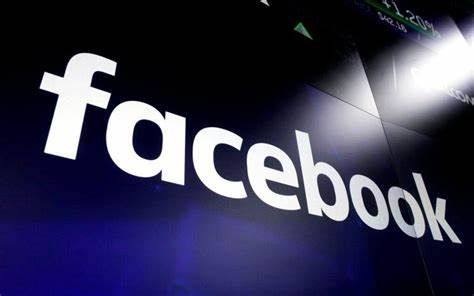 Reuters 7/26/21https://www.reuters.com/article/us-facebook-metaverse/facebook-sets-up-new-team-to-work-on-the-metaverse-idUSKBN2EW2KV